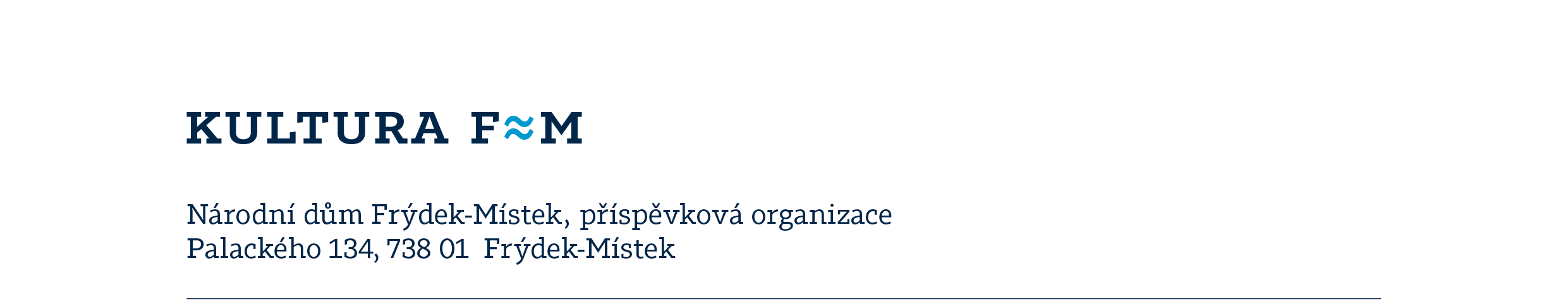 _________________________________________________________________________________Objednáváme u Vás elektro revizi v prostorách ND, prostory shromažďovací (hlediště, vstupní prostory, sály, šatny a kanceláře, přístavba), prostory kuchyně, technické přístavby, veřejného osvětlení a nouzového osvětlení ND, altánu v SBS a hromosvodů.Termín revize ihnedCelková cena: 68.500 Kč s DPHGabriela KocichováŘeditelka          Vyřizuje: Matějka Vlastimil, T: 777 728 777, E: vlastimil.matejka@kulturafm.cz